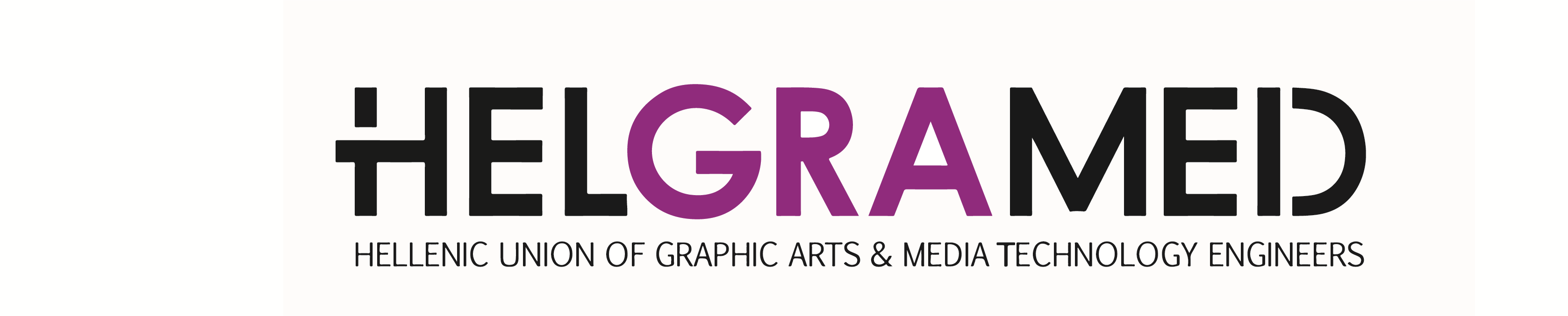 Προεκδήλωση ενδιαφέροντος για παρακολούθηση εξειδικευμένων σεμιναρίωνΗ Πανελλήνια Ένωση Πτυχιούχων Τεχνολογίας Γραφικών Τεχνών προγραμματίζει στοχευμένες  δράσεις για την ανάπτυξη των γνώσεων των πτυχιούχων σε εξειδικευμένα και προηγμένα αντικεΟ ι δράσεις αυτοκού κλάδου των Γ ίμενα  της τεχνολογίας γραφικών τεχνών, στο πλαίσιο της συνολικής ανάπτυξης των γνώσεων στον κλάδο. Στα πλαίσια αυτά εντάσσεται και η διοργάνωση των παρακάτω εξειδικευμένων σεμιναρίων το φθινόπωρο – χειμώνα 2015:1. Εξειδικευμένη προεκτύπωση  συσκευασίας με το λογισμικό ArtPro της ESKO2. Σχεδιασμός χάρτινης συσκευασίας με το λογισμικό ArtiosCad της ESKOΤα παραπάνω σεμινάρια θα γίνουν σε συνεργασία με την Εταιρία UNIMAG IΚΕ και τον κ. Γιώργο Σαραντίδη και τους συνεργάτες του.3. Εξειδικευμένη κοστολόγηση για εκτυπώσεις σε εμπορικά έντυπα και εκτυπώσεις συσκευασίας (φλεξογραφίας και ετικέτας)  - μέρος του πακέτου λογισμικού Overprint4. Διαχείριση παραγωγής εντύπων – Προγραμματισμός, οργάνωση παραγωγής και παρακολούθηση (tracking) των εργασιών εκτυπώσεων – εφαρμογές του λογισμικού Overprint.Τα παραπάνω σεμινάρια θα γίνουν σε συνεργασία με την Εταιρία BEL Computer Systems και τον κ. Κώστα Οικονομόπουλο και τους συνεργάτες του.Τα σεμινάρια θα έχουν διάρκεια περί τις 20-25 ώρες έκαστο και θα απευθύνονται σε πτυχιούχους τεχνολογίας γραφικών τεχνών, με εμπειρία στις γραφικές τέχνες. Ο στόχος είναι να αποκτηθούν γνώσεις με τις οποίες οι πτυχιούχοι θα μπορούν να εισέλθουν στην αγορά εργασίας στα εξειδικευμένα αντικείμενα και πεδία εργασίας της προηγμένης προεκτύπωσης, της σύνθετης ψηφιακής επεξεργασίας της συσκευασίας,  της κοστολόγησης εργασιών γραφικών τεχνών αλλά και της προηγμένης διαχείρισης και του προγραμματισμού παραγωγής και της ροής εργασιών εκτυπώσεων. Τους επόμενους μήνες θα οριστικοποιηθούν τα προγράμματα, οι ώρες, το περιεχόμενο, η τοποθεσία και οι ημερομηνίες διεξαγωγής των σεμιναρίων και θα γίνουν οι σχετικές προσκλήσεις μέσω της ιστοσελίδας της Ένωσης και δελτίων τύπου. Ανάλογα με την επιτυχία των σεμιναρίων αυτών, η Ένωση θα διευρύνει την θεματολογία αλλά και την επανάληψη των σεμιναρίων εφόσον υπάρξει ζήτηση αλλά και τη συνεργασία και με άλλες εταιρείες – προμηθευτές και κατασκευαστές του κλάδου.Στo περίπτερο της Ένωσής μας, στην έκθεση Graphica-Promosign 2015 στο Μεσογειακό Εκθεσιακό Κέντρο Παιανίας, θα υπάρχουν αιτήσεις προεκδήλωσης ενδιαφέροντος για τη συμμετοχή σας σε αυτά. Δηλώσεις ενδιαφέροντος συμμετοχής μπορούν να υποβληθούν και μέσω της ιστοσελίδας της Ένωσης από την οποία μπορούν (www.helgramed.gr)Στοιχεία επικοινωνίαςΟι ενδιαφερόμενοι για τις δραστηριότητες της Ένωσης, μπορούν να επισκέπτονται την ιστοσελίδα www.helgramed.gr Επίσης μπορούν να επικοινωνούν στο e-mail: helgramed@gmail.com για να εγγραφούν στην Ένωση 